  MADONAS NOVADA PAŠVALDĪBA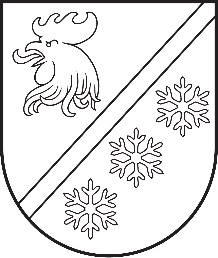 Reģ. Nr. 90000054572Saieta laukums 1, Madona, Madonas novads, LV-4801 t. 64860090, e-pasts: pasts@madona.lv ___________________________________________________________________________MADONAS NOVADA PAŠVALDĪBAS DOMESLĒMUMSMadonā2023. gada 30. novembrī						        	     		      Nr. 751									    (protokols Nr. 22, 28. p.)Par finansējuma piešķiršanu Ļaudonas pagasta pirmsskolas izglītības iestādei ,,Brīnumdārzs’’ digitālā ekrāna iegādei Mūsdienās datortehnoloģijas tiek aizvien plašāk pielietotas izglītības procesā. Tiek veidotas daudzas vienkāršas un sarežģītas datorprogrammas dažādu izziņas jomu aktivizēšanai. Digitālais ekrāns ir viens no līdzekļiem, ko var veiksmīgi izmantot pirmsskolas vecuma bērnu apmācībā. Digitālais ekrāns ir universāls instruments, kas ļauj pirmsskolas vecuma bērnu apmācību padarīt interesantāku, uzskatāmāku un aizraujošāku. Uz digitālā ekrāna bērni var izpildīt praktiski tādas pašas darbības, kā uz papīra – savienot punktus, zīmēt, rakstīt, kas sekmē grafisko iemaņu veidošanos. Uz digitālā ekrāna bērni var pārvietot attēlus, sakārtot tos noteiktā secībā, turpināt virkni, noteikt atbilstību kādai pazīmei, veikt attēlu vai uzrakstu atlasi pēc norādītās pazīmes. Bet pats svarīgākais – iemācīt bērniem lietderīgu IT izmantošanu!Izmantojot digitālā ekrāna sniegtās iespējas, bērniem ir iespēja praktizēties un  pilnveidot visas četras valodas prasmes: Runāšanu, Klausīšanos, Lasīšanu, Rakstīšanu.Darbojoties ar digitālo ekrānu, bērni apgūst matemātikas pamatsakarības: izpratni par skaitu; skaitīšanu un tai atbilstošu ciparu rindu; veido priekšstatus par priekšmetu lielumu; attīsta prasmi orientēties plaknē un telpā; iepazīstas ar ģeometriskām figūrām u.c. Digitālais ekrāns var tikt izmantota: Bērnu apmācībai, rotaļnodarbībās; Spēlēs un uzdevumu risināšanā; Prezentācijas materiālu demonstrēšanai; Vecāku sapulcēs u.c. Netradicionāla, moderna mācību vide paver jaunas iespējas bērnu ieinteresēšanā, motivēšanā vielas apguvē, veicina bērnu izziņas aktivitāti. Paplašina metodiskās iespējas, jo nodrošina mūsdienu tehnoloģiju sniegto iespēju izmantošanu vienlaicīgi vienā projektā. Iestādei ir pieejami Skola 2023 metodiskie materiāli u.c., kā arī skolotāja Dace Simsone ir kā IT mentors iestādē, tādēļ nebūs grūtības ar prasmi apgūt  tāfeles izmantošanu. Lai nodrošinātu Ļaudonas pagasta PII ,,Brīnumdārzs’’ mūsdienīgāku ikdienas apmācību, lūgums ļaut iegādāties digitālo ekrānu: “ 65” collas, 1320,00 EUR (ar PVN).   Noklausījusies sniegto informāciju, ņemot vērā 22.11.2023. Finanšu un attīstības komitejas atzinumu, atklāti balsojot: PAR – 17 (Aigars Šķēls, Aivis Masaļskis, Andris Dombrovskis, Andris Sakne, Artūrs Čačka, Artūrs Grandāns, Arvīds Greidiņš, Gunārs Ikaunieks, Guntis Klikučs, Iveta Peilāne, Kaspars Udrass, Māris Olte, Rūdolfs Preiss, Sandra Maksimova, Valda Kļaviņa, Vita Robalte, Zigfrīds Gora), PRET – NAV, ATTURAS – NAV, Madonas novada pašvaldības dome NOLEMJ:Piešķirt Ļaudonas pagasta PII ,,Brīnumdārzs’’ finansējumu EUR 1320.00 apmērā digitālā ekrāna iegādei no Madonas novada pašvaldības 2023. gada budžeta nesadalītajiem līdzekļiem, kas ņemti no Ļaudonas pagasta pārvaldes 2022. gada atlikuma.Domes priekšsēdētāja vietnieks				            Z. Gora	Krasnova, 26425048ŠIS DOKUMENTS IR ELEKTRONISKI PARAKSTĪTS AR DROŠU ELEKTRONISKO PARAKSTU UN SATUR LAIKA ZĪMOGU